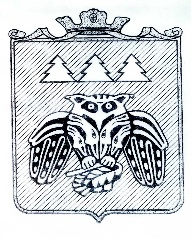 ПОСТАНОВЛЕНИЕадминистрации муниципального образованиямуниципального района «Сыктывдинский»«Сыктывдiн» муниципальнöй районынмуниципальнöй юкöнса администрациялöнШУÖМот 5 октября 2020 года    					                                           №10/1301О внесении изменений в постановление администрации муниципального образования муниципального района«Сыктывдинский» от 24 июня 2016 года№ 6/826 «Об утверждении порядка предоставления субсидий из бюджетамуниципального образования муниципального района «Сыктывдинский»В соответствии с пунктами 3 и 9 статьи 78 Бюджетного кодекса Российской Федерации, администрация муниципального образования муниципального района «Сыктывдинский» ПОСТАНОВЛЯЕТ:1. Внести в постановление администрации муниципального образования муниципального района «Сыктывдинский» от 24 июня 2016 года № 6/826 «Об утверждении порядка предоставления субсидий из бюджета муниципального образования муниципального района «Сыктывдинский» следующие изменения:1.1 Пункт 11 изложить в следующей редакции:«11. В случае установления соответствия заявителей критериям, управление жилищно-коммунального хозяйства администрации района в течение трех рабочих дней разрабатывает проект постановления и заключает с заявителями Соглашение на предоставление субсидий по типовой форме, установленной финансовым органом муниципального образования муниципального района «Сыктывдинский».1.2. Приложение к Порядку предоставления субсидии из бюджета муниципального образования муниципального района «Сыктывдинский» признать утратившим силу.2. Контроль за исполнением настоящего постановления оставляю за собой.3. Настоящее постановление вступает в силу со дня его принятия.Руководитель администрации  муниципального района	                                         	                                   Л.Ю. Доронина